Урок:           Эмоциональный потенциал архетипов,                            мифологемы средового восприятия.Педагог:        Жеделов К.О.Дата:               27.03. 2020Группа:           7M02102  ДизайнВремя:             15.00   час.Присутствовало: 4 человекВ Зуме были: Садык Екатерина, Сауытбеков Ерик, Айжанова Райхан, Альжанов Малик.Отсутствовали:    - 1. Кошимбаева Айдана.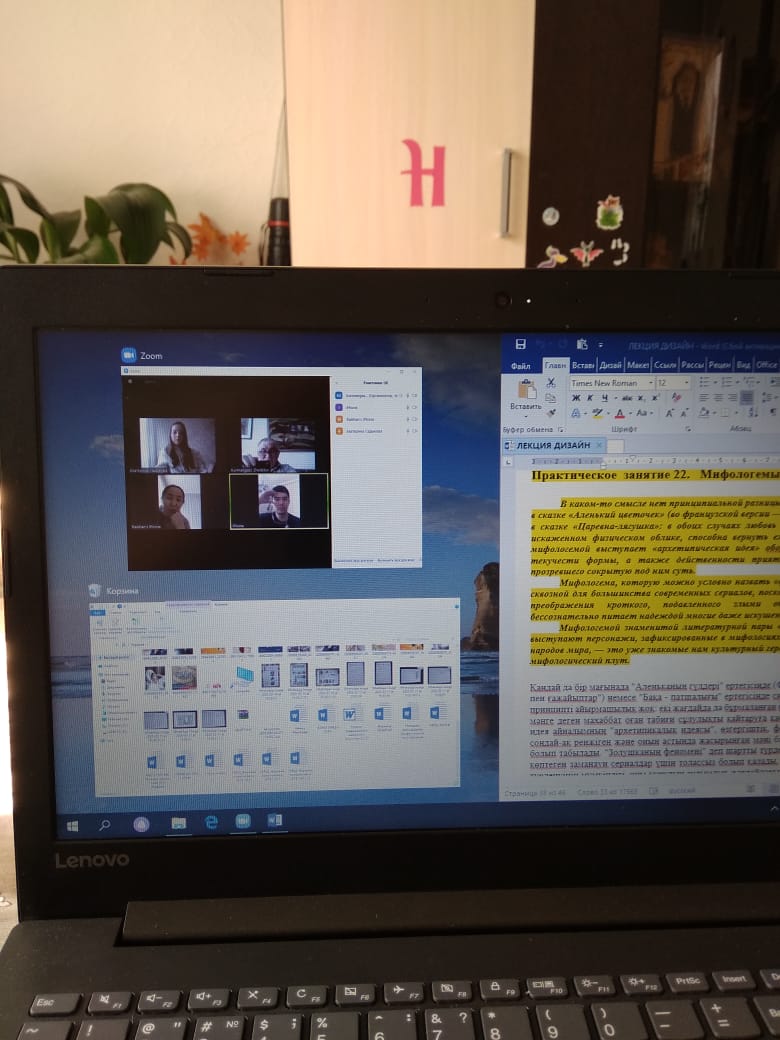 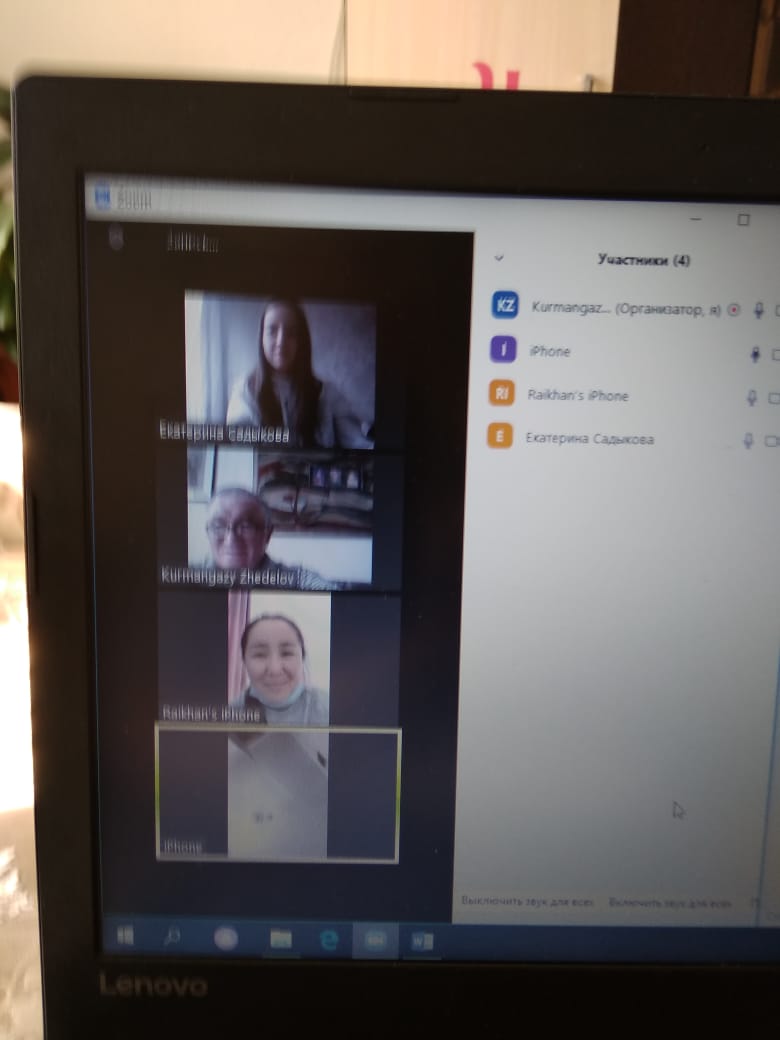 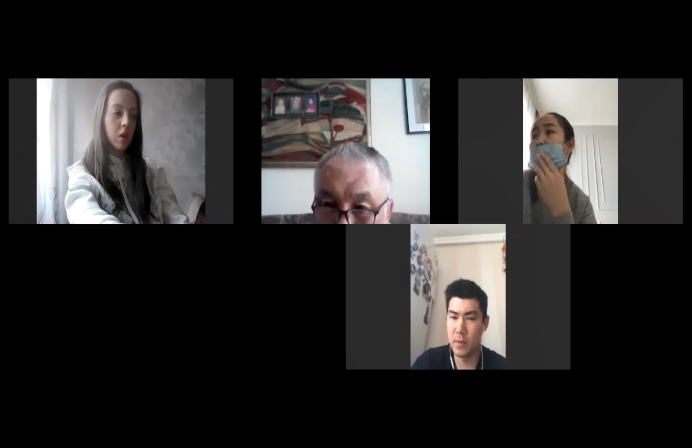 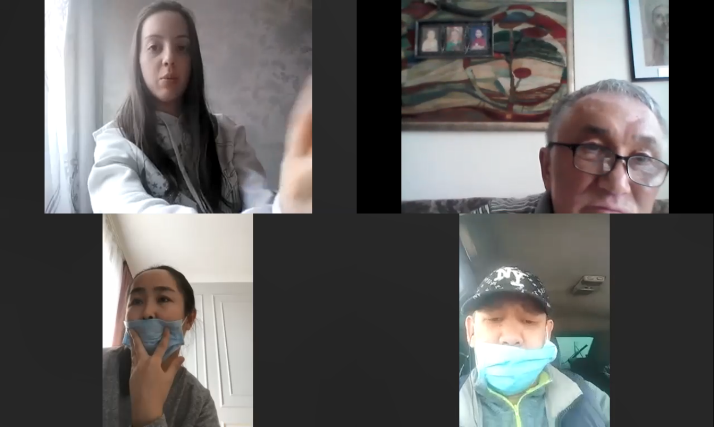 